Job Advert TemplateJob Card Strapline Max. 150 characters | Click to see an example of where this will appearMae'r Ganolfan Athletau a Hoci yn cynnwys trac athletau dan do ac awyr agored, 2 gae hoci, cae 3G newydd a 6 chwrt amlddefnyddAbout Swansea University | Institutionally agreed wording, not to be amended or removed.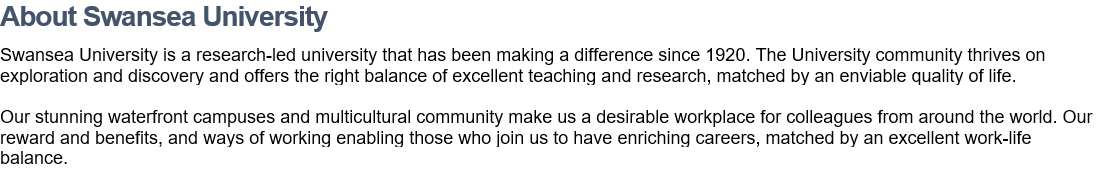 Ynglŷn â'r rôl Uchafswm o 300 wordsBydd deiliad y swydd yn cynorthwyo Rheolwr/Goruchwylwyr y Cyfleuster wrth weithredu a hyrwyddo'r cyfleusterau chwaraeon ar Gampws Singleton yn effeithlon, gan gynnwys y trac athletau dan do ac awyr agored, y caeau artiffisial a 3G, ac mewn cyfleusterau eraill a weithredir gan y Brifysgol yn ôl yr angen. Academic Career Pathway | Institutionally agreed wording, not to be amended or removed.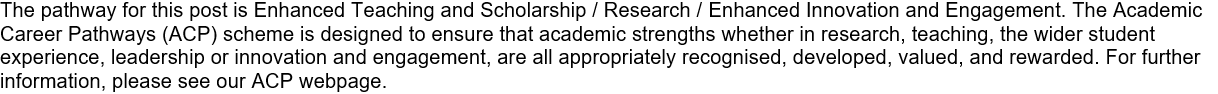 Equality, Diversity & Inclusion | Institutionally agreed wording, not to be amended or removed.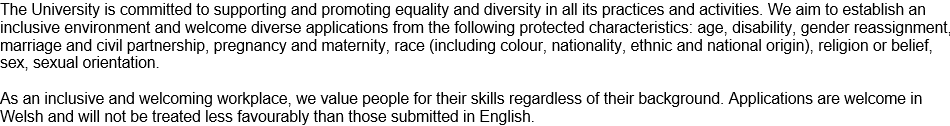 Welsh Language | Institutionally agreed wording, not to be amended or removed.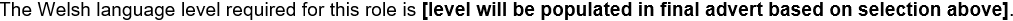 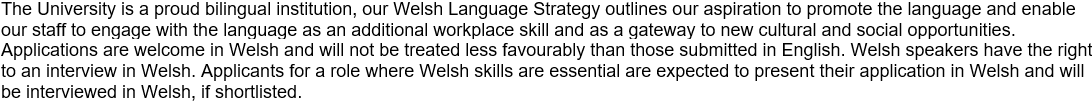 Gwybodaeth Ychwanegol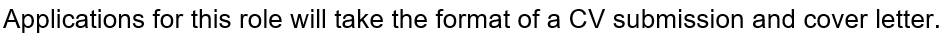 Bydd angen darparu tystysgrif foddhaol gan y Gwasanaeth Datgelu a Gwahardd cyn y gellir cadarnhau dyddiad dechrau Faculty / PSUYstadau a Gwasanaethau Campws - Parc Chwaraeon Bae AbertaweYstadau a Gwasanaethau Campws - Parc Chwaraeon Bae AbertaweYstadau a Gwasanaethau Campws - Parc Chwaraeon Bae AbertaweSchool (if applicable)Discipline (if applicable)Teitl SwyddCynorthwy-dd Chwaraeon dim oriau sefydlog (Athletau a Hoci)Cynorthwy-dd Chwaraeon dim oriau sefydlog (Athletau a Hoci)Max. 150 charactersGradeMain LocationIf ‘Other’, please detail in the “About the role” section below.If ‘Other’, please detail in the “About the role” section below.Lefel Iaith GymraegLefel 1 – ychydig’. Bydd deiliad y rôl yn gallu ynganu geiriau Cymraeg, ateb y ffôn yn Gymraeg (bore/prynhawn da) a defnyddio geiriau ac ymadroddion pob dydd sylfaenol iawn (diolch, os gwelwch yn dda etc.). Gallwch gyrraedd Lefel 1 drwy gwblhau cwrs sy'n para awr.Lefel 1 – ychydig’. Bydd deiliad y rôl yn gallu ynganu geiriau Cymraeg, ateb y ffôn yn Gymraeg (bore/prynhawn da) a defnyddio geiriau ac ymadroddion pob dydd sylfaenol iawn (diolch, os gwelwch yn dda etc.). Gallwch gyrraedd Lefel 1 drwy gwblhau cwrs sy'n para awr.Lefel 1 – ychydig’. Bydd deiliad y rôl yn gallu ynganu geiriau Cymraeg, ateb y ffôn yn Gymraeg (bore/prynhawn da) a defnyddio geiriau ac ymadroddion pob dydd sylfaenol iawn (diolch, os gwelwch yn dda etc.). Gallwch gyrraedd Lefel 1 drwy gwblhau cwrs sy'n para awr.Informal enquiries contact 1Andy PhillipsAndrew.Phillips@abertawe.ac.ukAndrew.Phillips@abertawe.ac.ukInformal enquiries contact 2Aaron Houlihana.j.houlihan@abertawe.ac.uka.j.houlihan@abertawe.ac.uk